Молоды душойВ преддверии Международного Дня пожилого человека социальные работники Тарасовского  отделения социального обслуживания на дому провели  чаепитие, посвященное  людям элегантного возраста.    Получатели социальных слуг послушали историю образования  этого праздника,  приняли участие в викторинах,  обсудили  новые статьи  по ведению  здорового образа жизни, поделились рецептами варенья  из ароматных слив и яблок.  Все участники мероприятия высказали слова благодарности в адрес организаторов и остались, очень довольны  встречей. 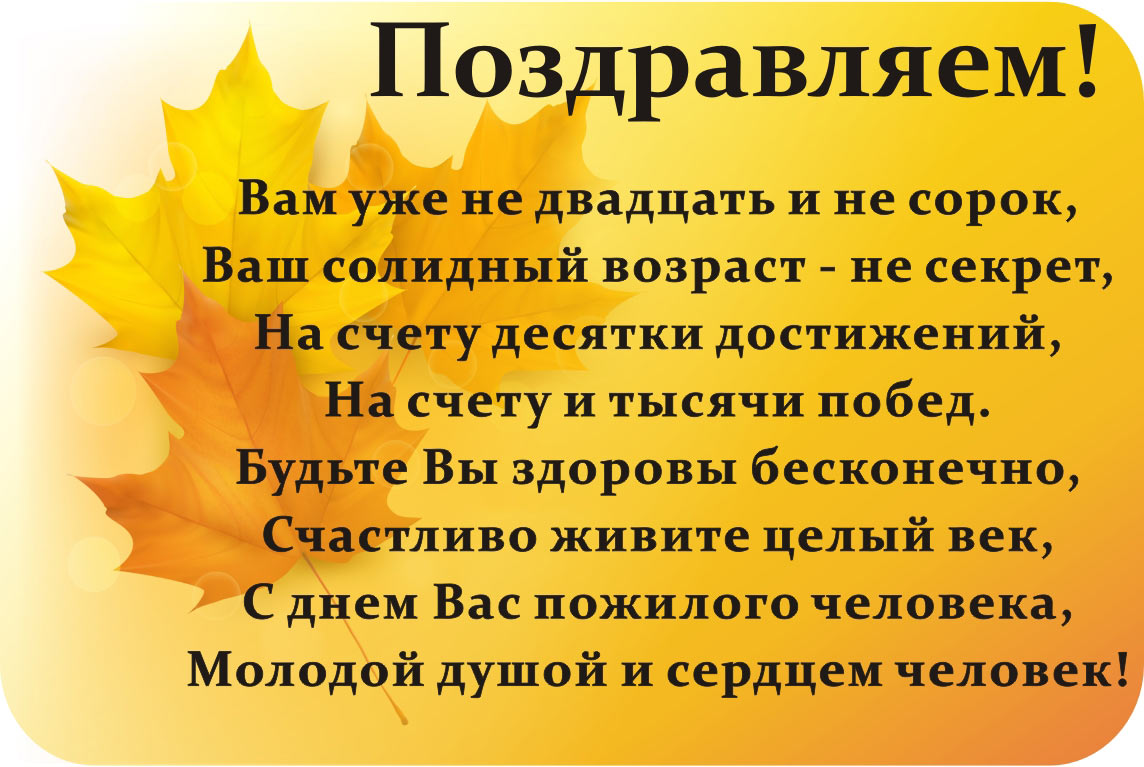 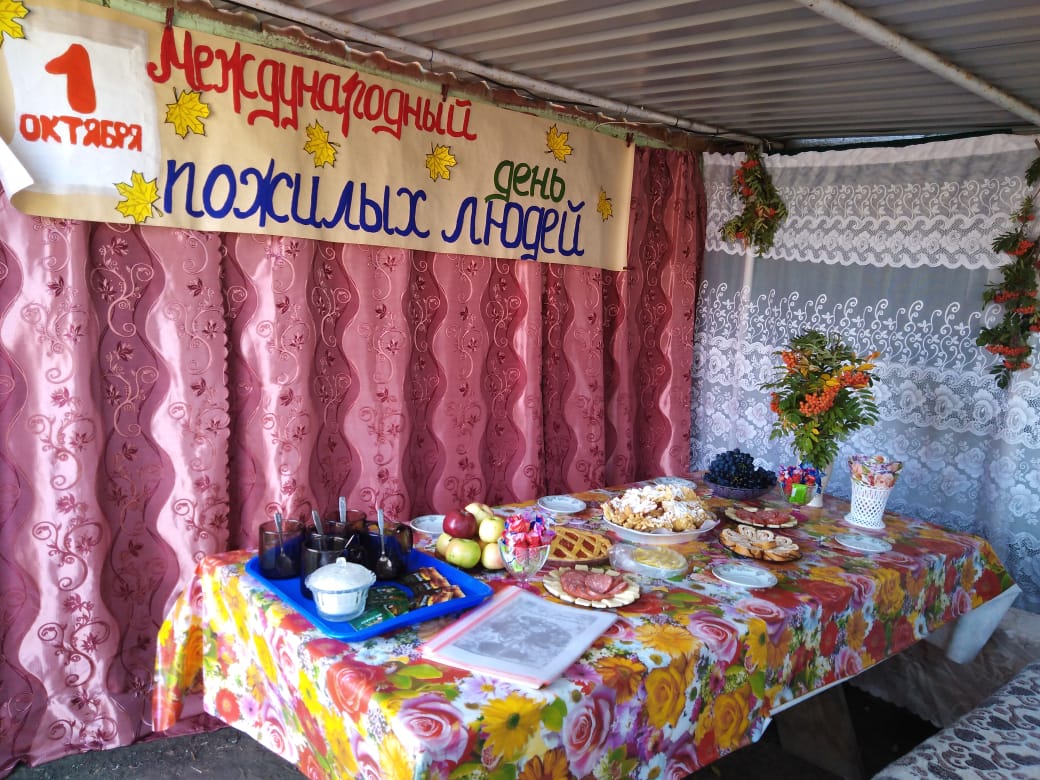 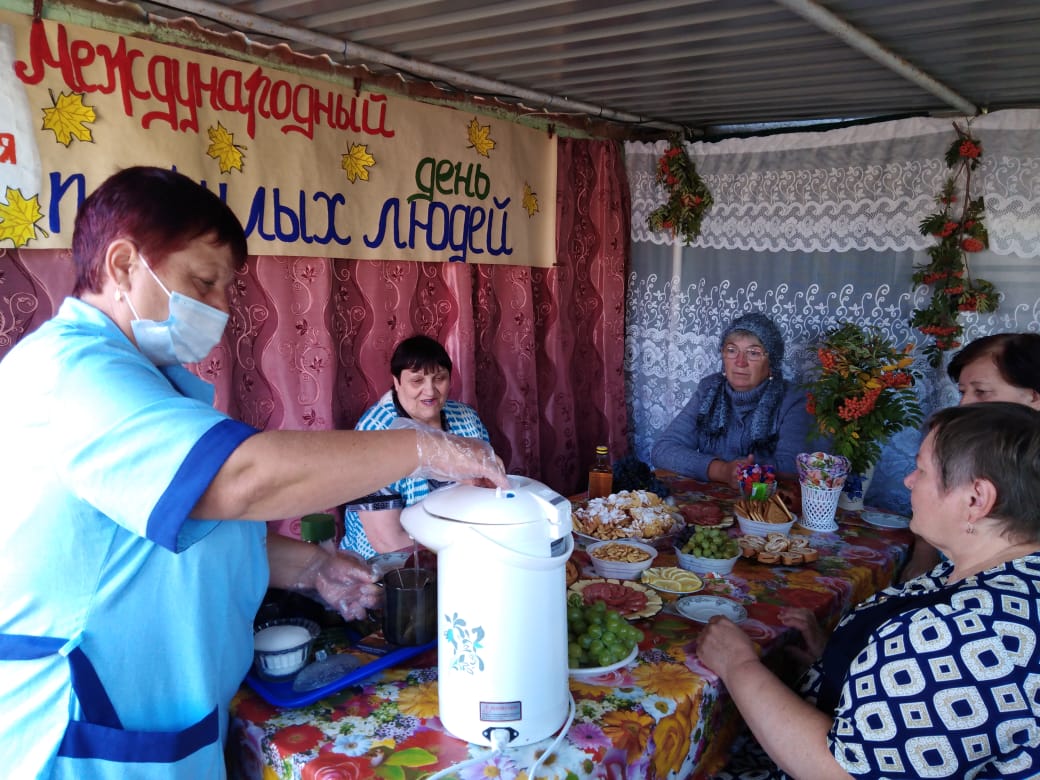 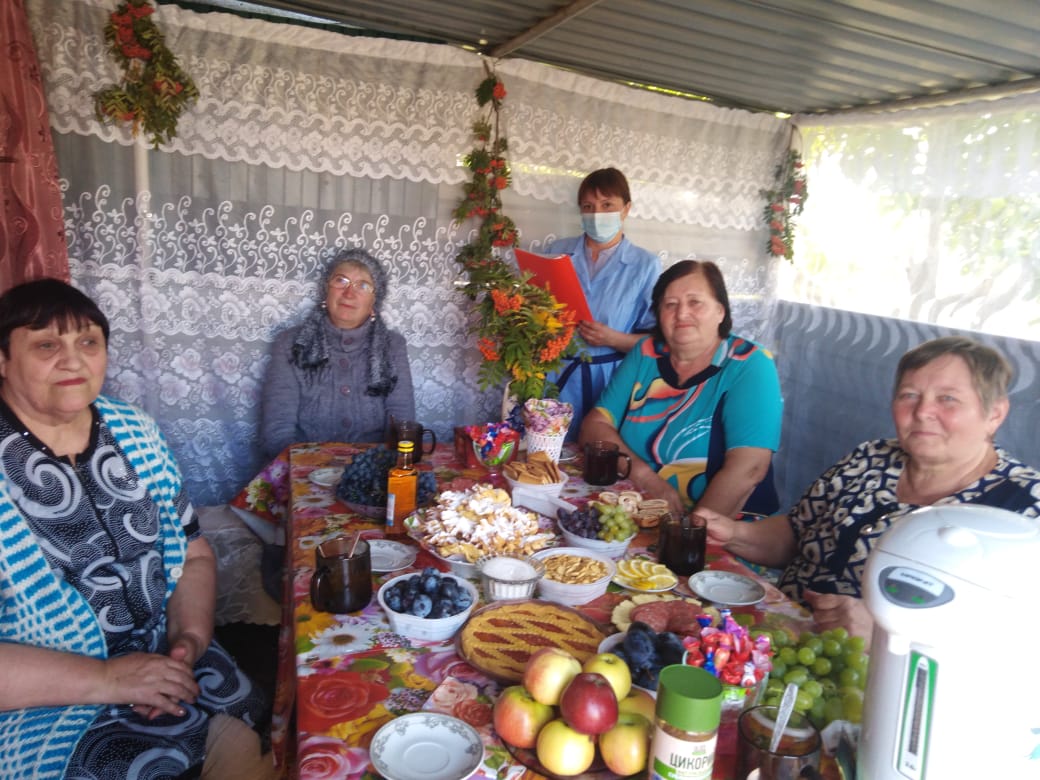 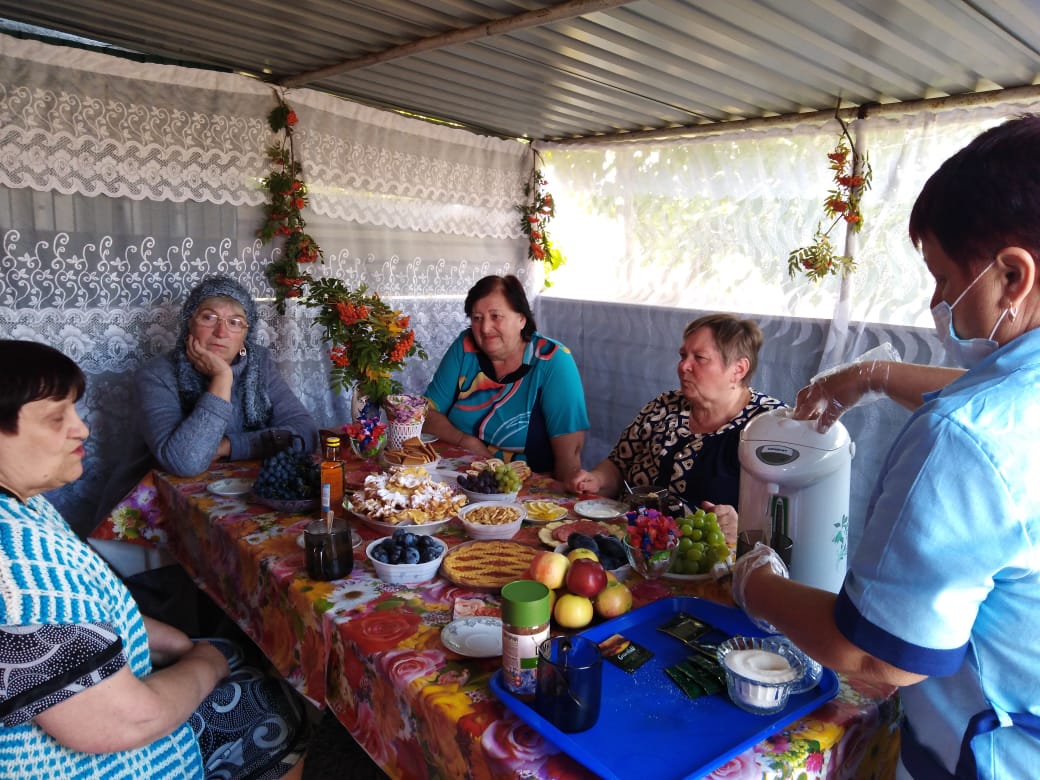 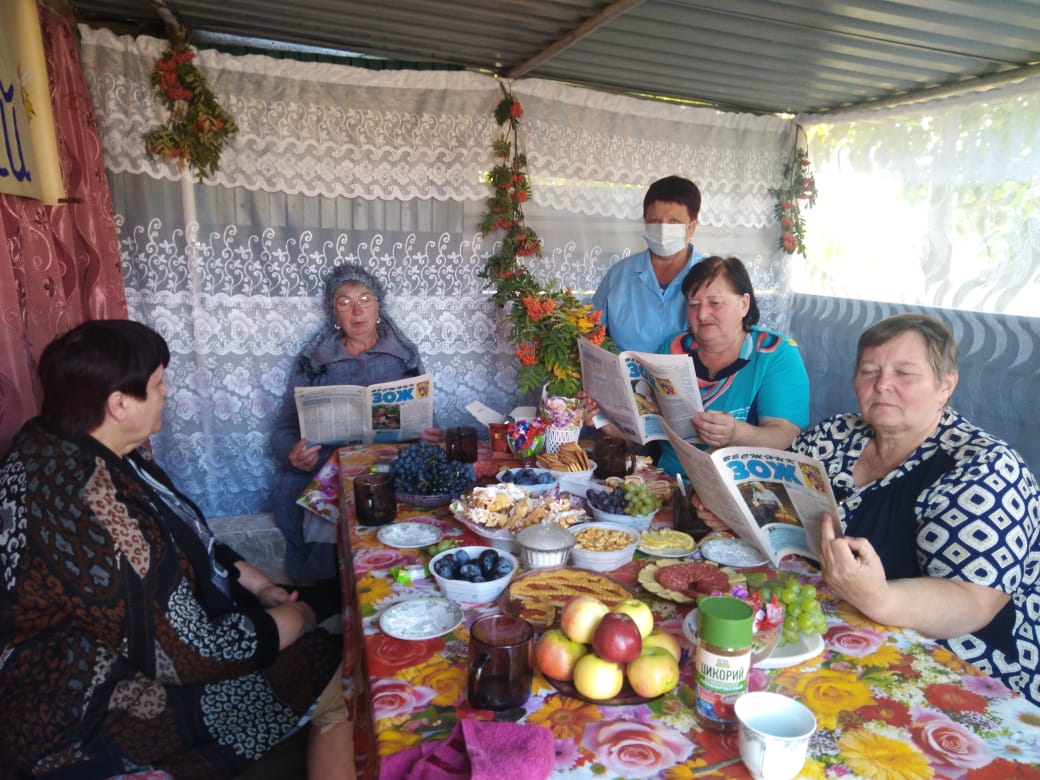 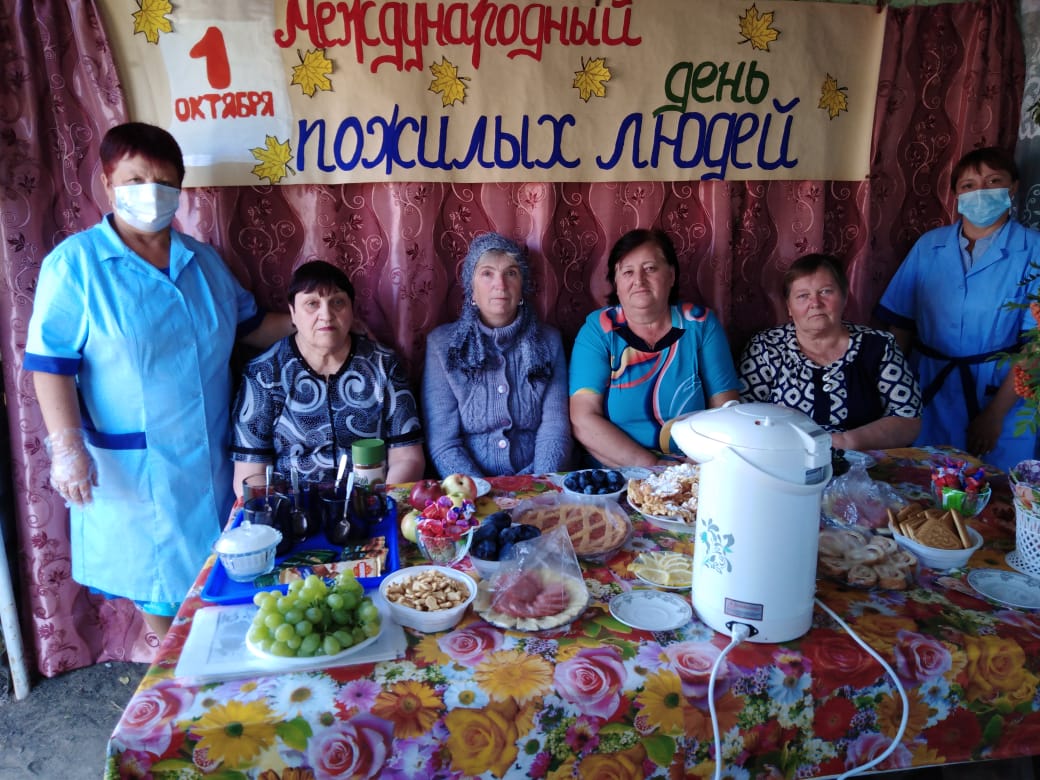 